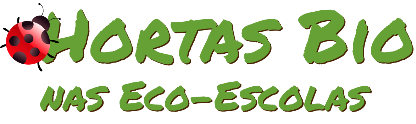 Horta Bio… em casaFicha de RegistoHorta Bio… em casaFicha de RegistoHorta Bio… em casaFicha de RegistoIdentificação da planta escolhidaIdentificação da planta escolhidaNome comum da espécie: CapuchinhaNome científico: Tropaeolum majusQuando colocaste a semente na terra?Atenção: as sementes sem água não germinam! A germinação inicia-se por uma intensa absorção de água.Quando colocaste a semente na terra?Atenção: as sementes sem água não germinam! A germinação inicia-se por uma intensa absorção de água.Resposta:Data: 29/03/2020Resposta:Data: 29/03/2020Quantos dias passaram até ao aparecimento da plântula?Regista este momento com uma fotografia!Não te esqueças: A planta “recém-nascida”, precisa de luz para realizar a fotossíntese, é desta forma que produz o seu próprio alimento.Quantos dias passaram até ao aparecimento da plântula?Regista este momento com uma fotografia!Não te esqueças: A planta “recém-nascida”, precisa de luz para realizar a fotossíntese, é desta forma que produz o seu próprio alimento.Resposta:Até ao aparecimento da plântula, passaram mais ou menos 12 diasResposta:Até ao aparecimento da plântula, passaram mais ou menos 12 diasRegisto semanal do desenvolvimento da planta:Gostaríamos que registasses, se possível, semanalmente, o desenvolvimento da tua planta. Se não se notarem modificações significativas, não necessitas de anotar.O que podes e deves registar?Quanto cresceu? Quantas folhas novas? Apareceram ramificações? Apareceu uma florescência, quando? A planta frutificou? A planta ficou com as folhas amareladas? Murchou? Tem parasitas? Atenção:Envia para o teu professor, com esta tabela, um conjunto de fotografias que exibam a evolução do crescimento da planta (4 a 8 fotografias).Registo semanal do desenvolvimento da planta:Gostaríamos que registasses, se possível, semanalmente, o desenvolvimento da tua planta. Se não se notarem modificações significativas, não necessitas de anotar.O que podes e deves registar?Quanto cresceu? Quantas folhas novas? Apareceram ramificações? Apareceu uma florescência, quando? A planta frutificou? A planta ficou com as folhas amareladas? Murchou? Tem parasitas? Atenção:Envia para o teu professor, com esta tabela, um conjunto de fotografias que exibam a evolução do crescimento da planta (4 a 8 fotografias).Semana 1: 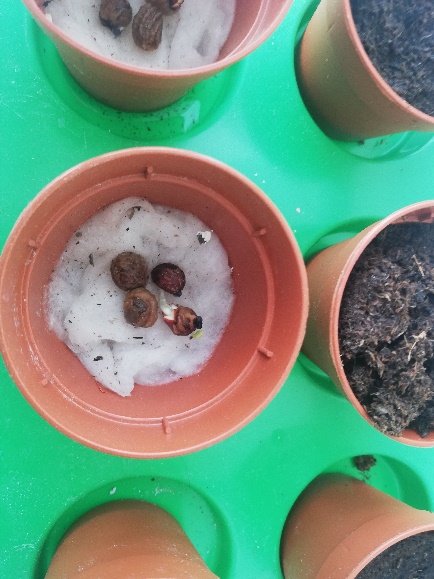 Começou a brotar. A semente já abriu.Semana 1: Começou a brotar. A semente já abriu.Semana 2 :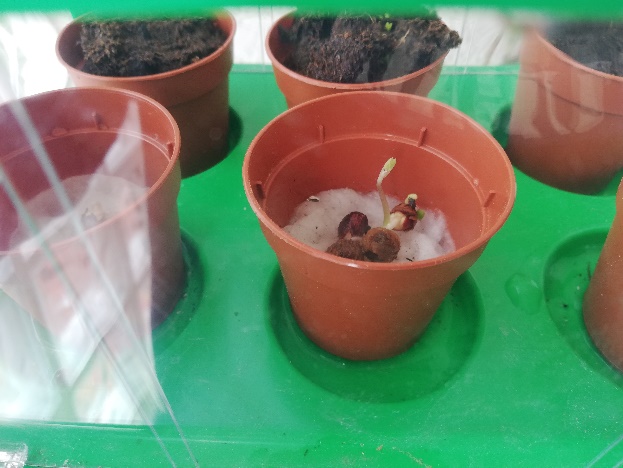 A plântula começa a crescer. Tem mais ou menos 1cm de comprimento.Semana 2 :A plântula começa a crescer. Tem mais ou menos 1cm de comprimento.Semana 11 :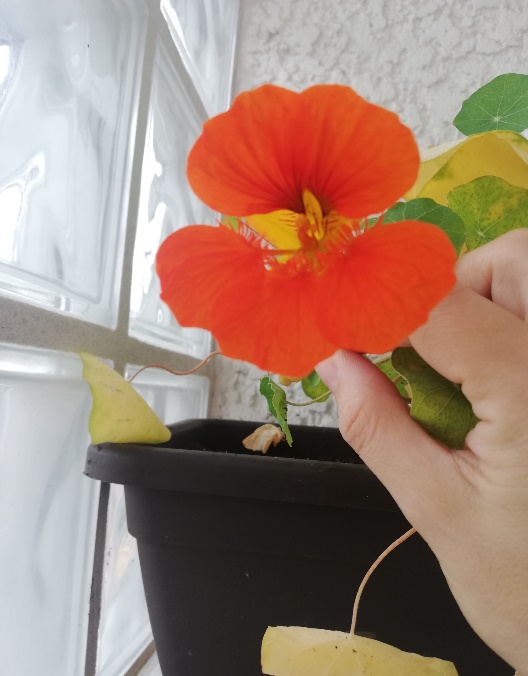 Semana 11 :Por fim…Descreve-nos como foi feita a sementeira:As sementes foram colocadas sobre algodão. Colocamos primeiro o algodão, depois as sementes e regamos com água.Como foi realizada a manutenção da tua planta?A planta foi regada diariamente e colocada num sitio com bastante iluminação.Que materiais utilizaste?Materiais utilizados foram algodão, água e sementes de capuchinha.Identificação da planta escolhidaIdentificação da planta escolhidaNome comum da espécie: ManjericãoNome científico: Ocimum basilicumQuando colocaste a semente na terra?Atenção: as sementes sem água não germinam! A germinação inicia-se por uma intensa absorção de água.Quando colocaste a semente na terra?Atenção: as sementes sem água não germinam! A germinação inicia-se por uma intensa absorção de água.Resposta:Data: 29/03/2020Resposta:Data: 29/03/2020Quantos dias passaram até ao aparecimento da plântula?Regista este momento com uma fotografia!Não te esqueças: A planta “recém-nascida”, precisa de luz para realizar a fotossíntese, é desta forma que produz o seu próprio alimento. Quantos dias passaram até ao aparecimento da plântula?Regista este momento com uma fotografia!Não te esqueças: A planta “recém-nascida”, precisa de luz para realizar a fotossíntese, é desta forma que produz o seu próprio alimento. Resposta:Até ao aparecimento da plântula, passaram mais ou menos Resposta:Até ao aparecimento da plântula, passaram mais ou menos Registo semanal do desenvolvimento da planta:Gostaríamos que registasses, se possível, semanalmente, o desenvolvimento da tua planta. Se não se notarem modificações significativas, não necessitas de anotar.O que podes e deves registar?Quanto cresceu? Quantas folhas novas? Apareceram ramificações? Apareceu uma florescência, quando? A planta frutificou? A planta ficou com as folhas amareladas? Murchou? Tem parasitas? Atenção:Envia para o teu professor, com esta tabela, um conjunto de fotografias que exibam a evolução do crescimento da planta (4 a 8 fotografias).Registo semanal do desenvolvimento da planta:Gostaríamos que registasses, se possível, semanalmente, o desenvolvimento da tua planta. Se não se notarem modificações significativas, não necessitas de anotar.O que podes e deves registar?Quanto cresceu? Quantas folhas novas? Apareceram ramificações? Apareceu uma florescência, quando? A planta frutificou? A planta ficou com as folhas amareladas? Murchou? Tem parasitas? Atenção:Envia para o teu professor, com esta tabela, um conjunto de fotografias que exibam a evolução do crescimento da planta (4 a 8 fotografias).Semana 2 : 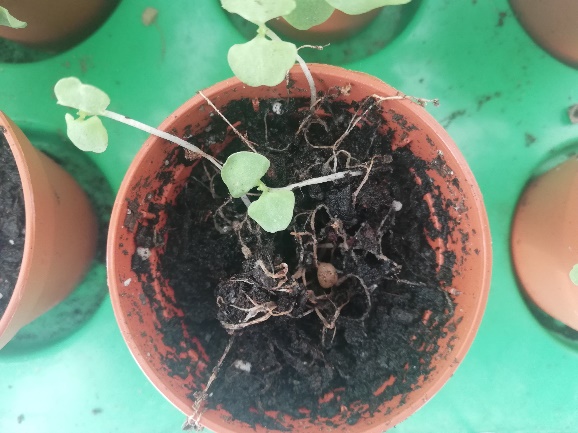 Semana 2 : Semana 4 : 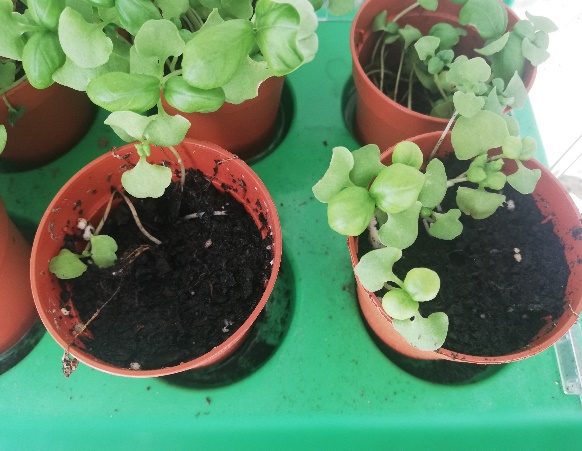 Semana 4 : Semana 7 : 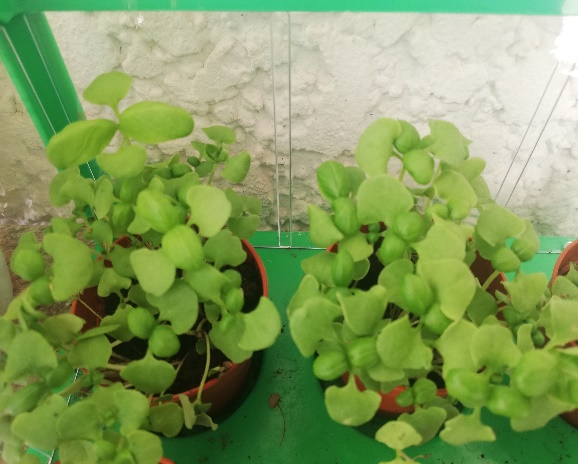 Semana 7 : Semana 8 :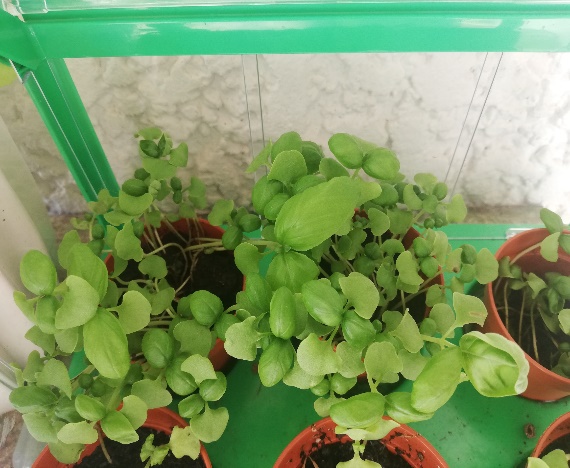 Semana 8 :Por fim…Descreve-nos como foi feita a sementeira:Foram colocadas as sementes na terra.Como foi realizada a manutenção da tua planta?A planta foi regada diariamente e colocada num local com bastante iluminação. Que materiais utilizaste?Materiais utilizados foram terra, água e sementes de manjericão.Identificação da planta escolhidaIdentificação da planta escolhidaNome comum da espécie: Feijão Nome científico: Phaseolus vulgarisQuando colocaste a semente na terra?Atenção: as sementes sem água não germinam! A germinação inicia-se por uma intensa absorção de água.Quando colocaste a semente na terra?Atenção: as sementes sem água não germinam! A germinação inicia-se por uma intensa absorção de água.Data: 08/05/2020Data: 08/05/2020Quantos dias passaram até ao aparecimento da plântula?Regista este momento com uma fotografia!Não te esqueças: A planta “recém-nascida”, precisa de luz para realizar a fotossíntese, é desta forma que produz o seu próprio alimento.Quantos dias passaram até ao aparecimento da plântula?Regista este momento com uma fotografia!Não te esqueças: A planta “recém-nascida”, precisa de luz para realizar a fotossíntese, é desta forma que produz o seu próprio alimento.Resposta:Mais ou menos 7 dias, Resposta:Mais ou menos 7 dias, Registo semanal do desenvolvimento da planta:Gostaríamos que registasses, se possível, semanalmente, o desenvolvimento da tua planta. Se não se notarem modificações significativas, não necessitas de anotar.O que podes e deves registar?Quanto cresceu? Quantas folhas novas? Apareceram ramificações? Apareceu uma florescência, quando? A planta frutificou? A planta ficou com as folhas amareladas? Murchou? Tem parasitas? Atenção:Envia para o teu professor, com esta tabela, um conjunto de fotografias que exibam a evolução do crescimento da planta (4 a 8 fotografias).Registo semanal do desenvolvimento da planta:Gostaríamos que registasses, se possível, semanalmente, o desenvolvimento da tua planta. Se não se notarem modificações significativas, não necessitas de anotar.O que podes e deves registar?Quanto cresceu? Quantas folhas novas? Apareceram ramificações? Apareceu uma florescência, quando? A planta frutificou? A planta ficou com as folhas amareladas? Murchou? Tem parasitas? Atenção:Envia para o teu professor, com esta tabela, um conjunto de fotografias que exibam a evolução do crescimento da planta (4 a 8 fotografias).Semana 1: 08/05/2020   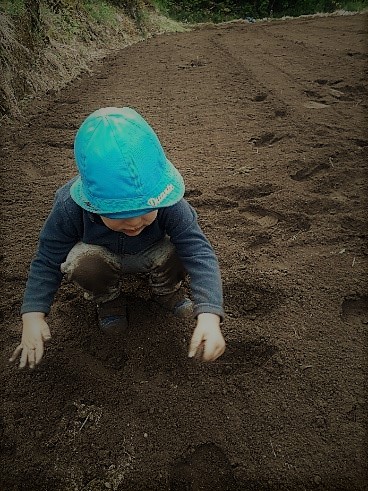 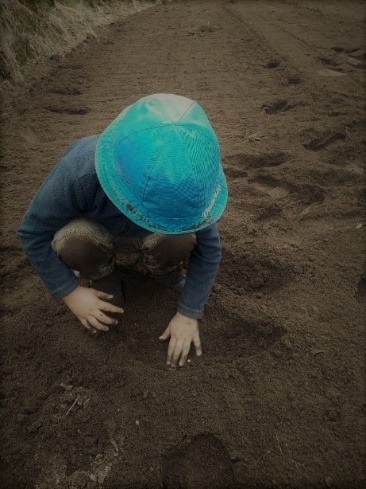 “Depois do meu avô lavrar o campo, ele deu-me alguns feijões, que eu semeei.”Semana 2: 15/05/2020   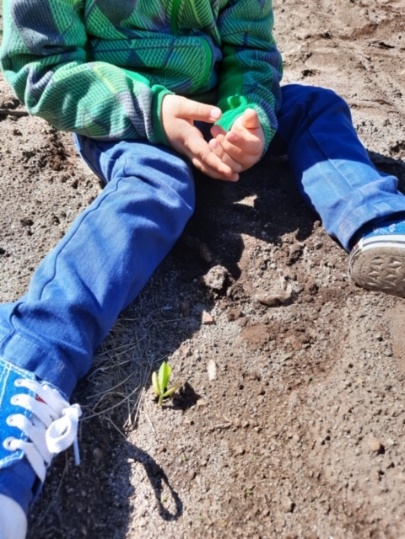 “Quando fui outra vez ao campo com o meu avô, o feijão era agora uma plantinha , bem verde!”Semana 1: 08/05/2020   “Depois do meu avô lavrar o campo, ele deu-me alguns feijões, que eu semeei.”Semana 2: 15/05/2020   “Quando fui outra vez ao campo com o meu avô, o feijão era agora uma plantinha , bem verde!”Semana 3: 22/05/2020   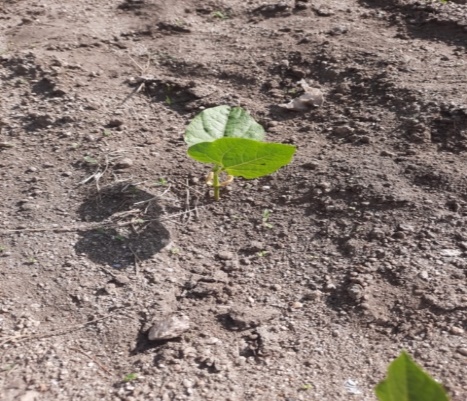 “Mais uma semana e o meu feijoeiro parecia ter ganho asas”Semana 3: 22/05/2020   “Mais uma semana e o meu feijoeiro parecia ter ganho asas”Semana 4: 29/05/2020   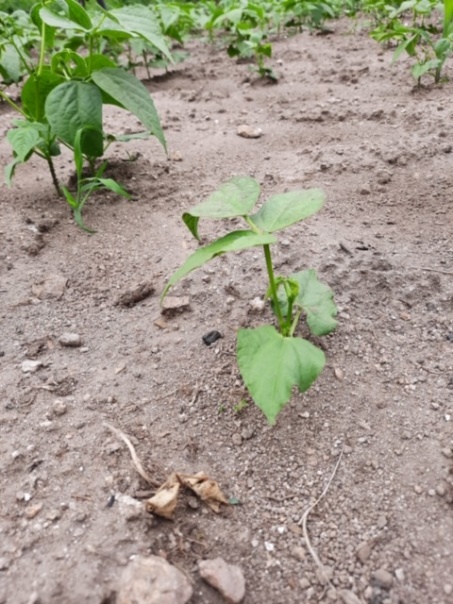 “Quando cheguei ao campo nem queria acreditar: os feijoeiros tinham crescido muito e tinham muitas folhas verdinhas”Semana 4: 29/05/2020   “Quando cheguei ao campo nem queria acreditar: os feijoeiros tinham crescido muito e tinham muitas folhas verdinhas”Por fim…Descreve-nos como foi feita a sementeira:Inicialmente o terreno foi adubado, depois foi lavrado e por fim foram abertos  buracos para semear o feijão.Como foi realizada a manutenção da tua planta?Com água e luz solar.Que materiais utilizaste?Trator, enxada.